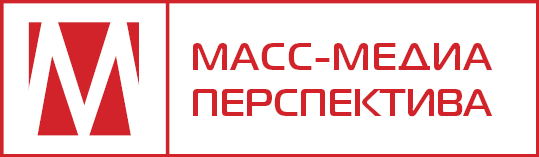 Уважаемые коллеги!C 19 апреля в Санкт-Петербурге проходит Международный конкурс студенческих коммуникационных проектов «Масс-Медиа Перспектива-2010». Конкурс «Масс-Медиа Перспектива-2010» посвящён Году Учителя в России. Участникам предлагается разработать коммуникационный проект на тему «Учитель: реконструкция имиджа», призванный сформировать новый взгляд на профессию учителя, привлечь внимание государства, бизнеса и всего общества к проблемам школьных учителей. Организаторами конкурса выступают факультет журналистики Санкт-Петербургского государственного университета и Студенческая Секция Северо-Западного отделения Российской Ассоциации по связям с общественностью. К участию в конкурсе допускаются все студенты, обучающиеся в высших учебных заведениях России и стран ближнего зарубежья. Авторами проекта могут быть несколько студентов. Проекты должны быть выполнены на русском языке.Участникам предлагается разработать социально-ориентированные проекты в одной из следующих категорий:1. PR-проект;2. журналистский проект;3. рекламный проект;4. комбинированный проект*.*В предоставляемых проектах допускается и приветствуется сочетание современных журналистских,  рекламных и PR-приемов для решения актуальных социальных проблем.Возможные направления реализации конкурсных проектов:популяризация профессии среди молодежи; поддержка старшего поколения учителей; привлечение мужчин-педагогов в школы; укрепление династий учителей в современной школе;привлечение учителей в сельские школы;расширение знаний педагогов в области информационных технологий и др.Допускается сочетание различных целевых групп общественности.Сроки предоставления проектов: 19 апреля –15 октября 2010 года.Очный тур (защита проектов финалистов, вошедших в шорт-лист конкурса)  состоится на Факультете журналистики СПбГУ в ноябре 2010 года. Подробная информация о конкурсе, правила участия и оформления проектов на сайте www.jf.pu.ru и группе «ВКонтакте» www.vkontakte.ru/club4202382. Конкурс «Масс-Медиа Перспектива»  проводится с 2004 года и направлен на выявление молодых специалистов в сфере PR, журналистики и рекламы, обладающих наибольшим профессиональным и творческим потенциалом. Приглашаем студентов Вашего вуза принять участие в конкурсе!Контакты:Елена Иванченко,директор Международного конкурсастуденческих коммуникационных проектов «Масс-Медиа Перспектива».Тел.: + 7 (911) 087 75 09          +7 (921) 930 47 52E-mail: ieo0603@yandex.ru